Draft. Updated August 21, 2020. Figures and TablesFig 1. NTD Master Plan Key ContentsFig 2. NTD Master Plan: Process and Management CyclesFig 3. NTD Master Plan ProcessFig 4. The PEST analysisFig 5. NTD Co-Endemicity MapFig 6. SWOT analysisFig 7. Examples of cross-cutting targetsFig 8. Programme Strategic Pillars Fig 9. Programme Strategic Agenda Logic Map TemplateFig 10. Programme coordination mechanismFig 11. Membership and Terms of Reference – Programme Coordination MechanismTable 1. NTD Master Plan ToolsTable 2. Six Health System Building BlocksTable 3. National population data, schools, and health facilities at district levelTable 4. Known disease distribution in the CountryTable 5. NTD mapping statusTable 6. Vectors and Associated NTDsTable 7. Summary of intervention information on existing PCT programmesTable 8. Gaps and priorities Table 9. Mission and VisionTable 10. Strategic GoalTable 11. Disease-Specific Targets Table 12. Milestones for targeted NTDsTable 13. Guiding PrinciplesTable 14. Strategic Objectives for the Elimination of Neglected Tropical Diseases Table 15: Strategic Pillar 1 - Accelerating programmatic actionTable 16. Partnership MatrixTable 17. Risk Criteria and AssessmentTable 18: Steps to mitigate risk Table 19. Performance Indicators for Pillar 1Table 20. Budgeting ActivitiesAbbreviations and AcronymsKey DefinitionsControl: Reduction of disease incidence, prevalence, morbidity and/or mortality to a locally acceptable level as a result of deliberate efforts; continued interventions are required to maintain the reduction. Control may or may not be related to global targets set by WHO.Elimination (interruption of transmission): Reduction to zero of the incidence of infection caused by a specific pathogen in a defined geographical area, with minimal risk of reintroduction, as a result of deliberate efforts; continued action to prevent re-establishment of transmission may be required. Documentation of elimination of transmission is called verification.Elimination as a public health problem: A term related to both infection and disease, defined by achievement of measurable targets set by WHO in relation to a specific disease. When reached, continued action is required to maintain the targets and/or to advance interruption of transmission. Documentation of elimination as a public health problem is called validation.Eradication: Permanent reduction to zero of the worldwide incidence of infection caused by a specific pathogen, as a result of deliberate efforts, with no risk of reintroduction.Hygiene: Conditions or practices conducive to maintaining health and preventing disability.Integrated vector management: A rational decision-making process to optimize the use of resources for vector control.Mass drug administration: Distribution of medicines to the entire population of a given administrative setting (for instance, state, region, province, district, sub district or village), irrespective of the presence of symptoms or infection; however, exclusion criteria may apply. (In this document, the terms mass drug administration and preventive chemotherapy are used interchangeably.)Morbidity: Detectable, measurable clinical consequences of infections and disease that adversely affect the health of individuals. Evidence of morbidity may be overt (such as the presence of blood in the urine, anaemia, chronic pain or fatigue) or subtle (such as stunted growth, impeded school or work performance or increased susceptibility to other diseases).Monitoring and evaluation: Processes for improving performance and measuring results in order to improve management of outputs, outcomes and impact.Platform: Structure through which public health programmes or interventions are delivered.Preventive chemotherapy: Large-scale use of medicines, either alone or in combination, in public health interventions. Mass drug administration is one form of preventive chemotherapy; other forms could be limited to specific population groups such as school-aged children and women of childbearing age. (In this document, the terms preventive chemotherapy and mass drug administration are used interchangeably.)Purpose of DocumentThis document is intended to guide NTD programmes in members states in the WHO region for Africa in developing the next generation NTD Master Plans in line with WHO Roadmap 2030. The document is open for inputs from stakeholders.Current contributors include:This guide is intended to assist countries in the African region to develop high quality strategic plans in line with the 2030 NTD Global Roadmap for the elimination of NTDs. Most countries in the WHO African region have gone through two rounds of master plan development and revision using a guide that had been developed by WHO/AFRO in 2012. Given the development of the 2030 NTD Global Roadmap for the elimination of NTDs, it is imperative that countries' NTD Master Plans align with the global document which had been produced through a process involving a diverse group of stakeholders. Consequently, this framework and guide has been designed with that focus, with similar language and structure to ease reference and alignment.Unique to the current fourth generation Master Plan, and in line with the 2030 NTD Global Roadmap, is guidance to countries on re-designing their national NTD program and make it fit-for-purpose during the next 4-5 years to drive progress toward the 2030 goals (See 2021-2030 NTD Global Roadmap, Fig. 25. Shifts in organizational structures in countries). This guide builds on the foundation and progress made in the implementation of previous strategic plans and tries to address some of the inherent challenges. Consequently, the current guide seeks to encourage three fundamental shifts in the approach to tackling NTDs:Increase accountability for impact by using impact indicators instead of process indicators; Move away from siloed, disease-specific programmes by mainstreaming programmes into national health systems and intensifying cross-cutting approaches centred on the needs of people and communities; and Change operating models and culture to facilitate greater ownership of programmes by countries. Shift from externally driven partner and donor funding, to country ownership and financing.Executive SummaryPlaceholder pending decision on finalised format of Master Plan Guidelines. Introduction The African Region bears close to 40% of the global burden of neglected tropical diseases (NTDs). All the 47 countries in the Region are endemic for at least one NTD, and 36 of them (78%) are co-endemic for at least five of these diseases. By impairing the physical and intellectual capacities of the affected persons and because they thrive in areas where access to quality healthcare, clean water and sanitation is limited, NTDs perpetuate a cycle of poverty.Comprehensive multi-year plans for the control of all NTDs that are relevant in country, called NTD Programme Master Plans, are essential strategic documents for governments to effectively plan and implement sustainable NTD programmes in the African region. Each national NTD programme’s comprehensive multi-year plan (the NTD Master plan) provides programme goals, objectives and year strategy based on extensive situation analysis, and addresses all components of the NTD programmes relevant to the country. It enhances synergies among various NTD initiatives, provides the basis for integrated or linked NTD project plans and includes costing and financing requirements for effective NTD programme performance. The country NTD Master plan will also form the basis for harmonized implementation and performance monitoring of all NTD interventions in a country. The proposed NTD Master Plan (2021-2025) governs the prevention, control and, where feasible, elimination and eradication of neglected tropical diseases. It aligns with the NTD Roadmap ‘Ending the neglect to attain the Sustainable Development Goals A road map for neglected tropical diseases 2021–2030’. The aim of the Master Plan is to be a tool for the government to plan for all NTD programmes in the country which facilitate alignment among partners and stakeholders for a joint and complementary support to countries and to accelerate progress towards the prevention, control, elimination and eradication of all relevant NTDs in Members States. It provides all partners working on NTDs in the African region with a harmonized tool that will facilitate joint support to countries.The Master Plan outlines specific, measurable targets for 2025 for the eradication, elimination and control of all NTDs endemic in each country, as well as cross-cutting targets aligned with WHO’s Thirteenth General Programme of Work 2019-2023, and the SDGs. It includes the strategies and approaches for achieving these targets, with cross-cutting themes for several diseases, and moves towards the prevention of infections and alleviation of the suffering of people affected by WHO’s expanded portfolio of 20 diseases and disease groups, as well as how this contributes to attaining the SDGs. The number of endemic NTDs differs by country. The Master Plan is inclusive of all diseases categorised as NTDs by the WHO. Countries should address all NTDs endemic in the country. Progress in implementing planned activities as well as the programme performance and outputs will be monitored regularly and evaluated at appropriate intervals by the government. The strategic plan will be the framework for coordination, harmonization, and alignment of both central and sub-national governments, as well as partners. Therefore, consensus on the content will enhance commitment and accountability of all stakeholders for success in resource mobilization.The integration of NTDs into the national health system is critical, therefore the NTD Master Plan should be integrated and reflected into the national health development plans.This document is divided into three main sections: Operating Context, Programmatic Targets and Operational Framework. Figure 2 illustrates the NTD master plan development and revision process.Fig 1. NTD Master Plan Key ContentsFig 2. NTD Master Plan: Process and Management CyclesFig 3. NTD Master Plan Process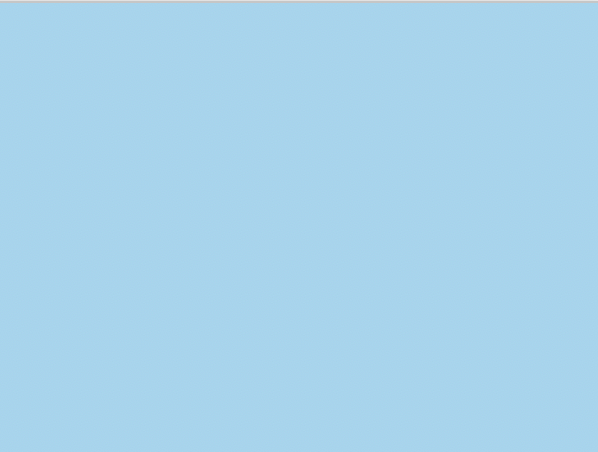 PART 1:
NTD SITUATION ANALYSISSection 1.1. Re-assess National Priorities and the national, regional and global NTD CommitmentsThis section of the Master Plan should describe the environment within which the NTD programme will be developed and implemented:Information on the summary of the NTDs present in the country Provides context into the regional and global commitments on NTDs, including the national development goals, World Health Assembly Resolutions on NTDs, the WHO Regional Committee Resolution on NTDs in 2013; the 2012 London Declaration on NTDs and the Accra Urgent Call to Action on NTDs, Addis Ababa commitment etc, the place of NTDs in the national health plan and the commitment of health authorities to their control;Highlights the purpose of the master plan and describes briefly the parts of The National NTD Master Plan.Section 1.2. National Context Analysis This section contains two parts: country and health system analysis1.2.1 Country AnalysisThis section describes the national environmental and contextual factors that are critical in understanding the distribution of NTDs and their control. The details should include factors relating to (i) Political; (ii) Economic; (iii) Social; and (iv) Technological using the PEST analysis (Figure 4).  The objectives of this analysis are to set the key assumptions on the social-economic background for the next strategic period. For instance, do we envisage political stability? Do we assume the current economic growth will continue? Do we see major changes in the attitude of people towards the poor and marginalized population? etc.Political: NTDs are diseases of poverty and they can also lead to poverty. They are an important outcome indicator for many programmes beyond health, such as poverty reduction, Water, Sanitation and Hygiene and education. Political analysis should reflect how NTDs are linked with broader political decisions such as governance, policy and political priorities.Economic: This analysis project the fiscal space for health in general, which will define the domestic financing capacity. The cost impact linked to conjuncture (exchange rates variation is an important cost factor for medical goods and services importation.)Social: NTDs have significant social impact leading to stigma and discrimination and can be affected by social factors such as migration. Analysis of the social factors which determine the interventions of NTDs are critical. Technological: Technological advancement such as the use of mobile technology for the monitoring and evaluation of NTD programmes are important. In this analysis, what are the technological realities or anticipated development that could affect the achievement of the master plan should be analysed. Fig 4. The PEST analysis 1.2.2. Health Systems AnalysisHealth system goals and prioritiesIt is crucial to provide a clear analysis of the health system within which the NTD programme operates. This section should describe the health system goals and priorities for the next 3-5 years during which the NTD Master Plan will operate, including the top 10 health problems in the country, the process and criteria of priority setting, and the place of NTDs in the national and sub-national lists of priority diseases. Analysis of the overall health system The information you provide in this section is important for detailed planning of the programme in as far as sourcing of funds, coordination at various levels, custodianship of the programme, programme integration, etc. are concerned. It is important to provide a clear view of the health system performance in delivering personal and population-based services to those in need, and to analyse health system equity in terms of access, coverage, quality of health services, distribution and utilization of resources, and impact on health indicators, such as reduction in the infant mortality rate and maternal mortality rate. As NTDs interventions rely particularly on communities, it is important to include community based services in this section to have a better understanding of the main challenges and strengths.The analysis should be done based on the WHO framework for strengthening health systems with the six building blocks: service delivery; health workforce; information; medical products, vaccines and technologies; financing; and leadership and governance, as detailed below: Section 1.3. Gap Assessment  This section provides information on the current status of the NTDs in the country identifying the areas requiring concerted action as well as the assessing the disease-specific gap assessment across the various dimensions identified in the NTD Roadmap (see Figures 6 & 7, 10). Section 1.4. Programme Context Analysis 1.4.1. Current NTD Programme Organization and StatusThe information that you need to provide in this section should cover the status of NTD endemicity, control interventions, and guide the selection of areas that can immediately be targeted for NTD interventions. Information from surveys and health service data (health case records) is important knowledge on disease distribution particularly for case management of diseases. Country maps showing the distribution of each of the NTDs and the overlap among NTDsProvide a list of the NTDs endemic to the country giving levels of morbidity and mortality reported during the past 5 years, (including Loa loa where applicable). Note: It is optional to include these tables as annexes. Current prevalence rates will be used to determine where interventions are necessary according to disease-specific thresholds.Table 3: National population data, schools, and health facilities at district levelTable 4: Known disease distribution in the Country Figure 5: NTD co-endemicity (a map), provided the co-endemicity map of the NTDs present in the country. Provide in annexes an organizational chart showing the position of NTD programmes and programme coordinator and managers in the health sector (see an example in annex 3) 1.4.2. NTD Programme PerformanceIn this section, information on key results, impact and trend analysis of the NTD programme should be provided. List the past and on-going NTD control programmes. This information should be organized into the following sections: Completeness of the mapping and survey needGeographical coverage for all  NTDs and expansion needImpact assessments survey results for all NTDs (TAS, Trachoma, SCH and STH prevalence change) and need of surveyReduction of number of people requiring NTD intervention and evolution of the need of tablets for PC.Describe past and on-going interventions to control specific NTDs. This information can be summarized in a table as shown in tables 4 and 5 1.4.3 Performance of the other programmes that are closely related to NTD programme Vector controlVector management or control activities conducted in the country should be described here:Which diseases (NTDs and other) are in the country targeted for vector control interventionsHow integrated are the intervention for vector control management?What are the key interventions and coverage of the vector control interventions? One-HealthIs there a One-Health approaches being implemented in the country?Which diseases and conditions are covered under One Health approach?What are the key interventions conducted and what are the opportunities for NTDs?WASHRefer the Water sanitation and hygiene for accelerating and sustaining progress on neglected tropical diseases. A global strategy 2015-2020 for detailed framework of NTD and WASH integration. Analyse the exiting situation of the WASH and NTD interventions in the country: Coordination of WASH activities in the country Key WASH related interventions in the country. The performance of the key WASH indicators in the countryWASH and NTD intervention integrationCoordination of WASH and NTD partners   Table 7: Summary of intervention information on existing NTD programmesSection 1.5: Building on NTD Programme StrengthsFrom the analysis on data on country profile, health system, and NTD programme status, conduct a SWOT analysis of the NTD programme and summarize this information in a table such as table 4.1.5.1. Opportunities and Threats Opportunities and threats are external- things that are going on outside your programme or ministry of health. You can take advantage of opportunities and protect against threats, but you can’t change them. Examples include prices of programme supplies and stigma and discrimination against people with NTDs.1.5.2. Strengths and WeaknessesStrengths and weaknesses are internal to your programme or ministry of health—things that you have some control over and can change. Examples include who is on your team, status of monitoring and evaluation of NTD programme. Indicate the weaknesses and threats you anticipate in reaching the 2030 goal, e.g ‘“what is preventing you from reaching elimination? What can you do about it?Summarise this information in a table as per example below:Fig 6. SWOT analysis A SWOT analysis can be carried out during a team retreat or strategic planning session with a facilitator leading discussion and collecting views at the session based on some pre-work. A more comprehensive analysis involves formally surveying a leadership team, staff, business partners, and/or clients and other stakeholders. The resulting SWOT feedback is then compiled, grouped by common affinities, and prioritized to identify the most important strategic issues (gaps and priorities).The SWOT analysis should be used in determining the strategic priorities. 1.5.3. Gaps and prioritiesBased on the SWOT Analysis, itemize the major gaps and priorities for the formulation of the strategic objectives, and which will enable the country achieve the 2030 goal of eliminating the targeted NTDs. Also, list the priorities in strengthening control of NTDs in the country categorized according to the heads: Planning, Coordination and Management, Partnerships, Implementation of interventions, Surveillance, Monitoring, and Evaluation. Please refer to the items listed in this SWOT analysis when defining activities to be implemented in the subsequent sections.Table 8: Gaps and priorities PART 2
Strategic Agenda:
Purpose and GoalsThis section is intended to provide an overview of the targets and milestones for all NTDs that are endemic in the countries, which would be determined through consultation with stakeholders in the country including central and sub-national governments, scientific and research groups, nongovernmental organizations, implementing partners, donors and private sector organizations. The strategic agenda of the national NTD programmes should articulate the overall programme vision, mission, and goals. It should also delineate the strategic goals, major programme focus, and strategic milestones. In addition, the strategic priorities and strategic objectives should indicate the main ‘pillars of excellence’ as well as the continuous improvement objectives that the programme seeks to achieve during the life cycle of the master plan. Section 2.1: NTD Programme Mission and VisionThe NTD Master Plan, as a multi-year strategic plan, requires a clear strategic agenda. The major elements of the strategic agenda are: Mission, Vision, Guiding principles, Programme Strategic Priorities and Pillars.Section 2.2: Strategic Goals, Milestones and TargetsThe overarching and cross-cutting targets, derived from the NTD Global Roadmap 2021–2030 which will help in integration, coordination and country ownership and equity. Targets for sectors such as WASH and vector control can be based on established targets. Disease-specific targets for 2025 and milestones for 2023 and 2025 should be set for each of the endemic diseases for one of the following: eradication, elimination (interruption of transmission), elimination (as a public health problem) or control.2.2.1. Strategic goal2.2.2. Targets Overarching targetsBelow are examples of overarching target (see the NTD Global Roadmap 2021–2030, page 15-16)Cross-cutting TargetsThe below figure shows some examples of cross-cutting targets. (For the expanded list of indicators of cross-cutting targets see the NTD Global Roadmap 2021–2030, page 15).Fig 7. Examples of cross-cutting targetsDisease-Specific TargetsExample of a disease-specific target could be (Refer the NTD Global Roadmap 2021–2030, page 16) : Elimination of LF as a public health problem Table 11. Disease-Specific Targets 2.2.3. MilestonesIn order to achieve the overarching, cross-cutting and disease-specific targets as set forth in this strategic plan and given the progress so far made as elucidated in the fore-going sections a number milestones should be undertaken. These disease specific milestones are reflected in table 10.Table 12. Milestones for targeted NTDsSection 2.3: Guiding PrinciplesSection 2.4: Strategic Pillars and Strategic Objectives2.4.1. Programme Strategic Pillars Strategic Pillars are simply the 3-5 strategic areas your programme has to win to be successful. The below figures provides an example of programme strategic pillars. Fig 8. Programme Strategic Pillars 2.4.2. Strategic Objectives Strategic objectives are the big-picture objectives for the programme: they describe what the programme will do to try to fulfil its mission. Refer the 2030 NTD Roadmap page 13 Figure 5Table 14. Strategic Objectives for the Elimination of Neglected Tropical Diseases 2.4.3 Programme Strategic Agenda Logic MapThe below figure maps out logically how the programme is working and how it is inter-related. For example of logic map see the WHO Thirteenth General Programme of Work 2019–2023 (GPW 13) Page 4 Fig 9. Programme Strategic Agenda Logic Map TemplatePART 3
Implementing the Strategy: NTD Operational FrameworkIn line with the 2021- 2040 NTD Global Roadmap, this strategic plan is geared towards ensuring three fundamental shifts in the approach to tackling NTDs: first, increase accountability for impact by using impact indicators instead of process indicators, as reflected by the targets and milestones in Part II and accelerate programmatic action; secondly, move away from siloed, disease-specific programmes by mainstreaming programmes into national health systems and intensifying cross-cutting approaches centred on the needs of people and communities: and thirdly, change operating models and culture to facilitate greater ownership of programmes by countries.Section 3.1: Strategic Initiatives and Strategic ActivitiesSection 3.2: Toward Programme Sustainability: Intensifying Coordination and PartnershipsWHO is currently developing a sustainability framework and investment case for countries documents which a company the NTD Roadmap. The document will be shared once it is available. Fig 10. Programme coordination mechanismFig 11. Membership and Terms of Reference – Programme Coordination MechanismThis section provides the partners in the country including the implementing partners, donors, private and public partnership, such as Ministry of Agriculture or Ministry of Education, or thematic partners such as One-Health partners or specific donors.  (Refer Figure 18, 19, 22 and 23 of the NTD Roadmap)Table 16. Partnership MatrixSection 3.3: Assumptions, Risks and MitigationsRisk is the process of examining how likely risk will arise in the implementation of NTD programme. It also involves examining how the programme outcome and objectives might change due to the impact of the risk. The impact could be in terms of schedule, quality and cost. Risk mitigation is the process of developing options and actions to enhance opportunities and reduce threats to the programme objectives. Risk mitigation progress monitoring includes tracking identifiable risks, identifying new risks, and evaluation risk process effectiveness throughout the programme period. Managing risk means mitigating the threats or capitalizing on the opportunities that uncertainty presents to expected results. Failure to identify risks and failures to come up with risk mitigation strategies can and do kill projects. If no mitigation strategy can help, then change your strategy and project approach.Section 3.4. Performance and Accountability FrameworkIn the table below some examples of strategic objectives, performance indicators, targets and date are provided. PART 4
Budgeting for Impact: Estimates and JustificationsA budget is a plan for future activities and is a key management tool. It is essential for the national NTD programme to have a simple yet comprehensive budgetary plan in line with the NTD master plan. The budget of the master plan should be:Comprehensive;Concise;Cost-effective;Accurate and persuasive to stakeholders. The information contained in this section will provide guidance on how to create a multiyear NTD programme budget that is concise, comprehensive, realistic and cost-effective using TIPAC. Table 20. Budgeting ActivitiesAnnexesSteps in designing/reviewing a national NTD Master Plan Proposed road map targets, milestones and indicatorsMainstreaming NTDs into national health systems Coordination with health ministries and other ministries and authoritiesOrganisational chart of the MoH and the NTD National Programme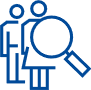 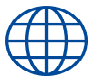 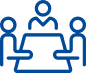 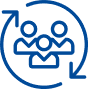 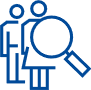 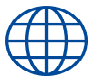 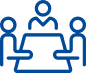 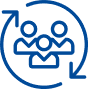 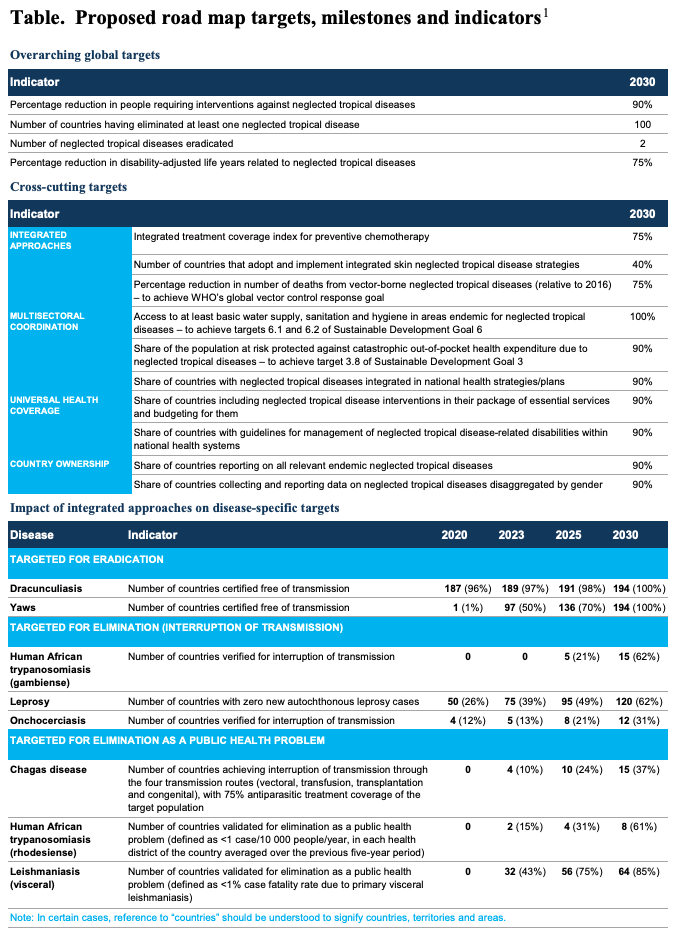 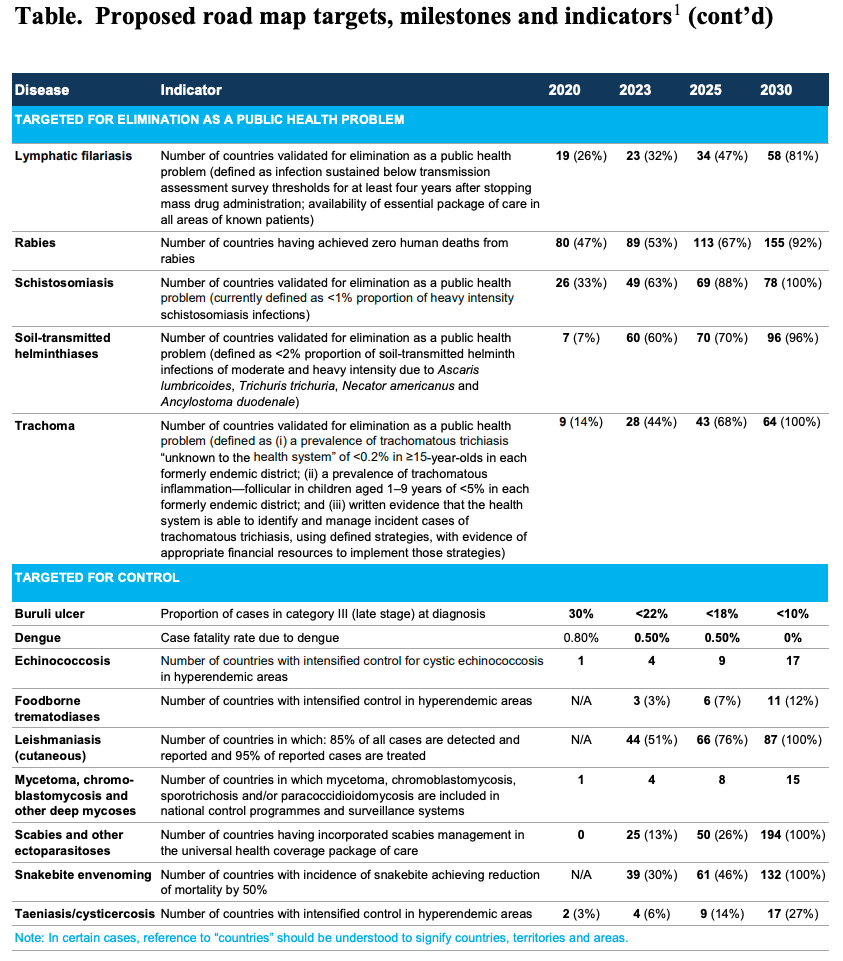 Annex 3: Mainstreaming NTDs into national health systemsCountries may require disease-specific technical expertise to translate and prioritize actions according to the local context.Annex 4: Coordination with health ministries and other ministries and authoritiesActivities of health ministry departments that are relevant for NTDsGlobal vector control response (may be under the ministry of environment in some countries)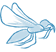 Use of repellents and traps, e.g. insecticide-treated bed nets, screens, insecticides or molluscicides, foggingEnvironmental management to minimize mosquito habitats, including:Housing improvements (in collaboration with ministry of infrastructure), e.g. plans to build vector-free housing, including safe storage of water, sanitation, window screens, and ensuring air flow to prevent vector entry and to help to keep houses coolContainer management, e.g. covering, emptying, cleaning and disposing of containers (e.g. old tyres)Draining or treating stagnant water (in collaboration with ministry of water and WASH)Behavioural change, e.g. wearing long clothingUse of other innovative approaches, e.g. release of modified, transgenic or sterile vectors, spatial repellents to stop vector entry into households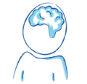 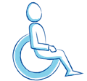 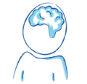 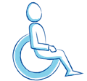 Mental healthPsychological support and counselling services for NTD patientsRoutine assessment of mental health for patients with specific NTDs, particularly those with chronic conditionsDisability and inclusionTreatment of disability and morbidity management, e.g. physical therapy Provision of support services and devices, e.g. walking devices and prosthetics Training for self-management of disability and self-careWomen’s and child health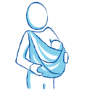 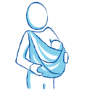 Awareness-building about diseases for which women and children are disproportionately at risk or for which there are particular manifestations in women (e.g. female genital schistosomiasis)Use of pre- and post-natal contacts, e.g. in maternal health clinics, to deliver interventions, e.g. deworming tablets, and supplements (e.g. iron) for pregnant women and children to prevent anaemiaEye health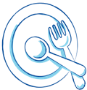 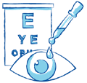 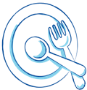 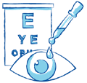 Promotion of eye care, e.g. face-washing, protecting eyes and eye examinationsProvision of treatment for eye conditions related to NTDs, including surgery when requiredNutritionAccess to better nutrition to strengthen immune systems and reduce susceptibility to infection, e.g. for visceral leishmaniasis for which malnutrition is a risk factorProvision of food and supplements (e.g. iron and vitamin A) to combat common side-effects of NTDs, such as anaemia and nutritional impairment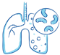 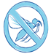 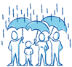 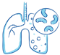 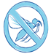 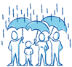 Other disease programmesImmunization programmes: joint delivery of preventive chemotherapy to pre-school-age children Tuberculosis: joint detection of paragonimiasis (foodborne trematodiases), leprosy and other mycobacterial diseases, e.g. Buruli ulcerMalaria: joint diagnosis with human African trypanosomiasis, vector control against Anopheles mosquitoesHIV/AIDS: education about risks, e.g. of coinfection with certain NTDAnnex 5: Organisational chart of the MoH and the NTD National ProgrammeCMCase management GDPGross Domestic Product GNPGross National Product IVM Integrated vector managementLFLymphatic filariasis MDAMass drug administration NTD Neglected tropical diseases OnchoOnchocerciasis PCTPreventive chemotherapy PHCPrimary Health Care SBCCSocial and behaviour change communicationSCHSchistosomiasis STHSoil-transmitted helminthiasisSWOT Strengths, weaknesses, opportunities, and threatsTRATrachoma WASHWater, sanitation and hygieneWHOWorld Health Organization WHO/AFROWorld Health Organization Regional Office for Africa  Dr Kebede DeribeGráinne HuttonProf. Chinyere UkagaChukwu OkoronkwoRosemary MusuvaRegional AFRO NTD TeamSouth Sudan NTD team (MoH and Country office)Speak Up AfricaASCEND West WHO HQ NTD teamTable 1. NTD Master Plan ToolsTable 1. NTD Master Plan ToolsKey area Tools Country Context AnalysisPEST ANALYSISHealth System Analysis6 Building BlocksProgramme Context AnalysisProg. Results and Impact Trends Analysis; Gap Assessment; Structure and Functional ReviewBuilding on Programme StrengthsSWOT AnalysisProgramme Strategic AgendaMission Statement; Vision, Guiding Principles and Goal Statements; Targets sets; Milestones Charts; 3-level Hierarchy of Objectives;Master Plan Strategic Logic MapOperational FrameworkOperations Planning Tools; Programme Strategic Shifts; Programme Culture and Dual Operating Model; Partnerships Matrix; Coordination Mechanisms chart and TOR; Risk Likelihood and Impact Matrix; Assumption and Risk Register;; Risk Mitigation Plan; M&E Framework;  Balanced Scorecard; Budgeting ToolsTable 2. Six Health System Building BlocksTable 2. Six Health System Building BlocksService deliveryAnalyse the general functioning of the health care delivery system and mechanisms and describe how they affect the control of NTDs. This includes the service delivery package, delivery models, management, safety and quality, demand for care and equity in access. Provide an indication of access to health care by summarizing information on numbers of health facilities per district and health service coverage in terms of distances, catchment populations, and average ratios of health practitioners/population (per 10,000 population) or whatever indicators are available in country. Please summarize the numbers of health facilities in the country in form of a pyramid from most peripheral level to reference hospitals. Indicate where private health facilities are included.Health workforceDescribe the general situation of human resources, including their issues and challenges, the national workforce policies and investment plan, norms, standards, distribution and skill mix. Show how these elements can affect the control of NTDs. Provide information on the structure of community health workers and volunteers who deliver NTD services. Health informationDescribe the general situation of the health information system and management pathway and describe its impact on the control of NTDs. This includes health facility and population-based information and surveillance systems, tools, production, analysis and use. Describe the data flow in the country and use. Medical productsDescribe the system for handling medical products including the norms, standards, policies, procurement, supplies and management systems, and drug quality assessment. Describe the constraints to the supply logistics for the control of NTDs. Also describe the existing pharmaco-vigilance system and list existing opportunities for incorporating NTD control related pharmaco-vigilance activities. Health financingDescribe the system in place for financing health programmes, including the national health financing policies, budget allocation for the health sector and for the various functional units of the health system, and tools and data on health expenditure. What proportion of the total government budget is allocated to NTDs? What is the government policy on donor support to the health sector? State funding mechanisms in place, for example, the sector wide approach, and how NTD programmes fit into it.StateNumber of Admin A 2NumberIUs No. of villages or communities*Total populationUnder- 5 (Pre-school)5–14years (School age)No. primary schools No. of peripheral health facilitiesNo. of peripheral health facilitiesNo. of peripheral health facilitiesReferralIU level HealthCentres*Where implementation and administrative units are separate (e.g. onchocerciasis interventions), target communities in a district.*Where implementation and administrative units are separate (e.g. onchocerciasis interventions), target communities in a district.*Where implementation and administrative units are separate (e.g. onchocerciasis interventions), target communities in a district.*Where implementation and administrative units are separate (e.g. onchocerciasis interventions), target communities in a district.*Where implementation and administrative units are separate (e.g. onchocerciasis interventions), target communities in a district.*Where implementation and administrative units are separate (e.g. onchocerciasis interventions), target communities in a district.*Where implementation and administrative units are separate (e.g. onchocerciasis interventions), target communities in a district.*Where implementation and administrative units are separate (e.g. onchocerciasis interventions), target communities in a district.*Where implementation and administrative units are separate (e.g. onchocerciasis interventions), target communities in a district.*Where implementation and administrative units are separate (e.g. onchocerciasis interventions), target communities in a district.*Where implementation and administrative units are separate (e.g. onchocerciasis interventions), target communities in a district.StateNo. districts Number of Endemic DistrictsNumber of Endemic DistrictsNumber of Endemic DistrictsNumber of Endemic DistrictsNumber of Endemic DistrictsNumber of Endemic DistrictsNumber of Endemic DistrictsNumber of Endemic DistrictsNumber of Endemic DistrictsLFOnchoSCHSTHHATLepLeshTRA(Dra, Yaws, SBE, etcTotal Provide endemicity level for all NTDs endemic in the country.  Provide endemicity level for all NTDs endemic in the country.  Provide endemicity level for all NTDs endemic in the country.  Provide endemicity level for all NTDs endemic in the country.  Provide endemicity level for all NTDs endemic in the country.  Provide endemicity level for all NTDs endemic in the country.  Provide endemicity level for all NTDs endemic in the country.  Provide endemicity level for all NTDs endemic in the country.  Provide endemicity level for all NTDs endemic in the country.  Provide endemicity level for all NTDs endemic in the country.  Provide endemicity level for all NTDs endemic in the country.  Table 5: NTD mapping statusTable 5: NTD mapping statusTable 5: NTD mapping statusTable 5: NTD mapping statusTable 5: NTD mapping statusEndemic NTDTotal # Districts No. of  endemic districts No. of districts mapped or known endemicity statusNo. of districts remaining to be mapped or assessed for endemicity statusSchistosomiasisSoil Transmitted HelminthiasisTrachoma HATLeishmaniasisLeprosyYawsDracunculiasisetcActivity Table 6. Vectors and Associated NTDs Table 6. Vectors and Associated NTDs Table 6. Vectors and Associated NTDs Table 6. Vectors and Associated NTDs Table 6. Vectors and Associated NTDs Table 6. Vectors and Associated NTDs Table 6. Vectors and Associated NTDs Table 6. Vectors and Associated NTDsActivityMosquitoesMosquitoesMosquitoesOther VectorsOther VectorsOther VectorsOther VectorsOther VectorsActivityMosquitoesMosquitoesMosquitoesSnailsBlack flySand flyTsetse flyTsetse flyActivityLFDengueMalariaSchistoOnchoLeishLeishHATITN XXXXX-IRS XXXXXSpace sprayingXXLarvicidingXXXXTrapsXPrevention/treatment of breeding sitesXXXxx????NTDDate programme startedTotal districts targetedNo. districts covered (geographicalcoverage*)Total population in target districtNo. (%)CoveredNo. (%) districts with required number of effective treatment roundsNo. (%) districts that have stopped MDAKey strategies usedKey partners2001110502,800,0001400,000 (50%)5 (10%)MDA, WASH, Vector control LFOnchoSCHSTHTRAHATYawsDracunculiasisNANANASurveillance, Case management Leishmaniasisetc*Geographical coverage = No. of districts covered by the programme / Total no. of endemic districts in the country*Geographical coverage = No. of districts covered by the programme / Total no. of endemic districts in the country*Geographical coverage = No. of districts covered by the programme / Total no. of endemic districts in the country*Geographical coverage = No. of districts covered by the programme / Total no. of endemic districts in the country*Geographical coverage = No. of districts covered by the programme / Total no. of endemic districts in the country*Geographical coverage = No. of districts covered by the programme / Total no. of endemic districts in the country*Geographical coverage = No. of districts covered by the programme / Total no. of endemic districts in the country*Geographical coverage = No. of districts covered by the programme / Total no. of endemic districts in the country*Geographical coverage = No. of districts covered by the programme / Total no. of endemic districts in the country*Geographical coverage = No. of districts covered by the programme / Total no. of endemic districts in the countryGapsPriorities Table 9. Mission and visionTable 9. Mission and visionMission What we exist to doExamples of mission statement Accelerate the Elimination of NTDs to Protect 20 Million People in country Y. To eliminate NTDs as a public health problem in Country XVison Where we need to goExamples of vision statement Country Z People Free of NTDsA country x free of schistosomiasisTable 10. Strategic goalTable 10. Strategic goalStrategic goal:is a long-term, “big picture” objective for the NTD Programmes. Examples of strategic goal statement To accelerate the reduction of the burden of STH, schistosomiasis, human African trypanosomiasis and leprosy. To eliminate lymphatic filariasis and trachoma as a public health problem and to achieve control of schistosomiasis, by year 2025.Overarching targetsBy 2025 in the country:Eradicated dracunculiasis 50% fewer people require interventions against NTDsThe overarching and cross-cutting targets, derived from the NTD Roadmap 2021–2030 which will help in integration, coordination and country ownership and equity. Targets for sectors such as WASH and vector control can be based on established targets. Disease-specific targets for 2025 and milestones for 2023 and 2025 should be set for each of the endemic diseases for one of the following eradication, elimination (interruption of transmission), elimination as a public health problem or control.National targetDiseases Objective YearStrategiesTargeted for Elimination (Interruption of Transmission)DracunculiasisTo be certified free of transmission 2023Case containment, community based prevention.Targeted for elimination as a publicHealth problemLymphatic filariasis To interrupttransmission ofLF2025Mass Drug Administration, MMDP & Vector control.Targeted for elimination as a publicHealth problemLeprosy To reduce newleprosy cases withG2D to less thanone case permillion population. 2025Active surveillancecontact tracing, case management, rehabilitation.Targeted for control Leishmaniasis (cutaneous) 85% of all cases are detected and reported and 95% of reported cases are treated 2025Active surveillance, case management.Indicators202120222022202320232024202420252025Completed mapping of LF and determined LF endemic areas and the population at risk 39(100%)Begun implement LF MDA in IUs requiring LF MDA including loiasis co-endemic areas29(75%)Geographical coverage in  LF of LF MDA29(75%)39 (100%)39 (100%)Major urban areas with evidence of LF transmission under adequate MDA75%100%100%Number of IUs conducted more than 5 rounds of with coverage more than 65%14(35%)20(51%)20(51%)39(100%)39(100%)Number of IUs conducted first TAS activities after at least 5 rounds of MDA.14(35%)20(51%)20(51%)39(100%)39(100%)Number of IUs conducted and passed at least 2 TAS activities.10(25%)15 (40%)15 (40%)30(77%)30(77%)39(100%)39(100%)Number of IUs started passive surveillance and vector control activities.10(25%)15 (40%)15 (40%)30(77%)30(77%)39(100%)39(100%)Present “the dossier “ for verification  of absence of LF transmission0(0%)0(0%)0(0%)0(0%)0(0%)0 (0%)0 (0%)1(100%)1(100%) Proportion and number of IUs where there is full coverage of morbidity- management services and access to basic care15(40%)20(51%)20(51%)30(77%)30(77%)39(100%)39(100%)39(100%)39(100%)Proportion and number of IUs where 75% of hydrocele cases benefitted from appropriate surgery 10(25%)15 (40%)15 (40%)24(60%)24(60%)30(77%)30(77%)39(100%)39(100%)Table 13. Guiding principles Table 13. Guiding principles Guiding principlesNational leadership and ownership, Commitment to collaboration and sharing, Mutual accountability of national authorities and partners, Transparency and accountability, Community engagement and participation Guiding Principles are a broad philosophy that encompass your personal beliefs and values and guide the programme throughout its life in all circumstances, irrespective of changes in its goals, strategies or type of work. They create a programme culture where everyone understands what's important.Guiding Principles are a broad philosophy that encompass your personal beliefs and values and guide the programme throughout its life in all circumstances, irrespective of changes in its goals, strategies or type of work. They create a programme culture where everyone understands what's important.Examples of Strategic PillarExamples of Strategic Objectives Pillar 1. Accelerating programmatic actionScale up integrated preventive chemotherapy to achieve100% geographic coverage and treatment access to lymphatic filariasis and Onchocerciasis.Pillar 1. Accelerating programmatic actionPrioritize and strengthen monitoring and evaluation to track progress and decision making towards the 2030 goals  Pillar 1. Accelerating programmatic actionEnsure timely effective supply chain management of quality-assured NTD Medicines and other products up to the last milePillar 2. Intensify cross-cutting approachesStrengthen identified platforms with similar delivery strategies and interventions (MDAs, skin NTDs, Morbidity management, SBCC, WASH etc) for integrated approaches across NTDs  Pillar 2. Intensify cross-cutting approachesMainstream delivery platforms within the national health systemPillar 3. Operating Models and culture to facilitate country ownershipPromote and strengthen country ownership and leadership through organizational structures at national and local government with dedicated funding  Pillar 3. Operating Models and culture to facilitate country ownershipEmpower local government and authorities in social mobilization, behavioural change and building local support for NTD interventions  Pillar 4. Strengthen ResourceMobilization,Coordination andCommunication for theelimination of NTDsPromote community involvement and ownership of the program for optimal use of available resourcesPromote improved communication and awareness at the community level for a successful elimination of the endemic NTDs.Table 15: Strategic Pillar 1 - Accelerating programmatic actionTable 15: Strategic Pillar 1 - Accelerating programmatic actionTable 15: Strategic Pillar 1 - Accelerating programmatic actionTable 15: Strategic Pillar 1 - Accelerating programmatic actionStrategic ObjectiveStrategic activities Time frameResources neededStrategic objective 1: Scale up integrated preventive chemotherapy to achieve 100% geographic coverage and treatment access to lymphatic filariasis and Onchocerciasis.Implement preventive chemotherapyfor SCH and STH in all provincesApril/Oct2021Human Resources, Financial resources, vehicles and medication.Strategic objective 1: Scale up integrated preventive chemotherapy to achieve 100% geographic coverage and treatment access to lymphatic filariasis and Onchocerciasis.Conduct mapping of trachoma in the remaining 21 IUs.2021Human resources & material resources; BudgetStrategic objective 1: Scale up integrated preventive chemotherapy to achieve 100% geographic coverage and treatment access to lymphatic filariasis and Onchocerciasis.Strategic objective 1: Scale up integrated preventive chemotherapy to achieve 100% geographic coverage and treatment access to lymphatic filariasis and Onchocerciasis.Strategic objective 2: Strategic objective 2: Strategic objective 2: Strategic objective 2: Strategic objective 3: Strategic objective 3: Strategic objective 3: Entity MembershipTerms of ReferenceNational NTD Steering CommitteeNational NTD Steering CommitteeNational NTD Steering CommitteeMeeting frequency:Chair:Host:National NTD SecretariatNational NTD SecretariatNational NTD SecretariatMeeting frequency:Chair:Host:National NTD Technical Advisory Group National NTD Technical Advisory Group National NTD Technical Advisory Group Meeting frequency:Chair:Host:Provincial NTD SecretariatProvincial NTD SecretariatProvincial NTD SecretariatMeeting frequency:Chair:Host:State NTDs (List)Veterinary (List)WASH (List)IVM (List)One-Health (List)Education (List)Malaria(List)Potential RiskBefore risk mitigationBefore risk mitigationBefore risk mitigationRisk Mitigation After risk mitigationAfter risk mitigationAfter risk mitigationPotential RiskLikelihood of occurrenceImpactScoreRisk Mitigation Likelihood of occurrenceImpactScoreCertain =5Likely =4Possible =3Unlikely =2Rare =1Severe =5Major =4Moderate =3Minor =2Insignificant =1Likelihood x ImpactCertain =5Likely =4Possible =3Unlikely =2Rare =1Severe =5Major =4Moderate =3Minor =2Insignificant =1Likelihood x ImpactRisk TypeRisk TypeRisk TypeRisk TypeRisk TypeRisk TypeRisk TypeRisk TypeRisk TypeRisk TypeRisk TypeRisk TypeRisk TypeRisk TypeRisk TypeRisk TypeRisk Rating (Likelihood x Impact)Risk Rating (Likelihood x Impact)19 – 25Severe13 – 18 Major7 – 12Moderate0 – 6MinorTable 18: Steps to mitigate risk Table 18: Steps to mitigate risk AvoidChange plans to circumvent the problemControlReduce threat impact or likelihood (or both) through intermediate stepsShareOutsource risk (or a portion of the risk) to a third party or parties that can manage the outcome.AcceptAssume the chance of the negative impactMonitorMonitor and review process in which risk management is in place Table 19. Performance Indicators for Pillar 1:Table 19. Performance Indicators for Pillar 1:Table 19. Performance Indicators for Pillar 1:Table 19. Performance Indicators for Pillar 1:Strategic ObjectivePerformance IndicatorsTargetDateStrategic objective 1: Scale up integrated preventive chemotherapy to achieve100% geographic coverage and treatment access to lymphatic filariasis and Onchocerciasis.No of IUs with completed mapping of NTD’s58 IUs2021Strategic objective 1: Scale up integrated preventive chemotherapy to achieve100% geographic coverage and treatment access to lymphatic filariasis and Onchocerciasis.No of workshops conducted on NTD’s3 workshops per regionAnnually Strategic objective 1: Scale up integrated preventive chemotherapy to achieve100% geographic coverage and treatment access to lymphatic filariasis and Onchocerciasis.No of individuals treated for LFAll individuals in endemic IUs ( 20,235,689) AnnuallyStrategic objective 1: Scale up integrated preventive chemotherapy to achieve100% geographic coverage and treatment access to lymphatic filariasis and Onchocerciasis.No of individuals treated for onchoAll eligible individuals in endemic IUs( 20,235,689)Biannually Strategic objective 2: Strategic objective 2: Strategic objective 2: Strategic objective 2: Strategic objective 3: Strategic objective 3: Strategic objective 3: Strategic objective 4: Strategic objective 4: Strategic objective 4: Pillar Major activities Cost Pillar 1 Pillar 1 Pillar 1 Pillar 1 Pillar 2 Pillar 2 Pillar 2 Pillar 2 Pillar 3Pillar 3Pillar 3Pillar 4Pillar 4Pillar 4Total budget 